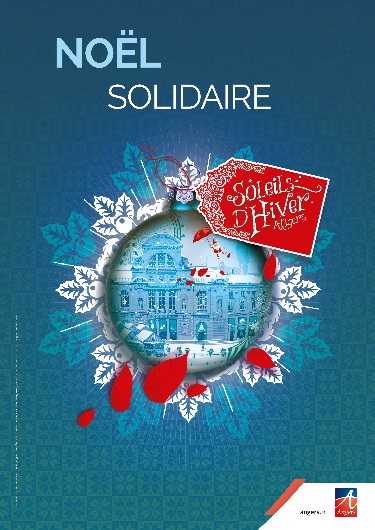 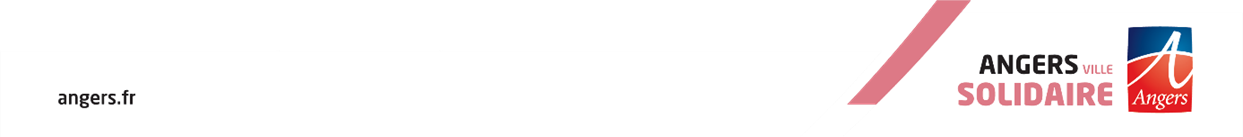 fiche candidature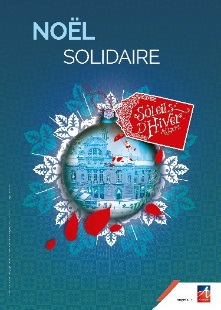 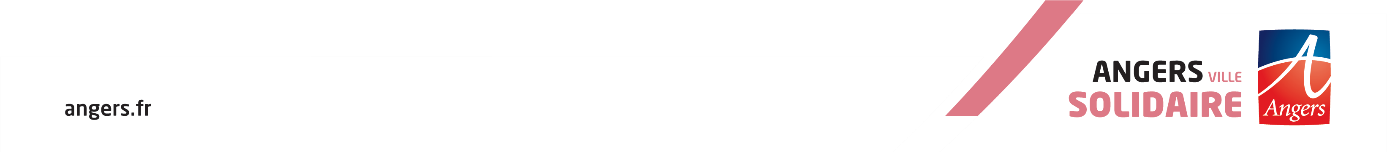 noël solidaire 2017Le projetNom du projet :Date de mise en œuvre :Objectifs :Présentation de l’action :Quartier de l’intervention :  Bénéficiaires de l’action :Moyens – Méthode mise en œuvre : Partenaires associés :